Lavande vraie ou lavande officinale lavande a feuille étroite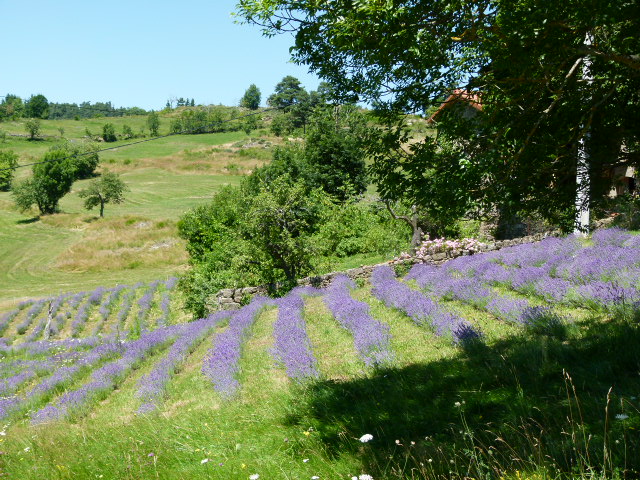 Culture de lavande de population a Cherchebrot en Haute-LoireFamille des lamiacéesLavandula Angustifolia Lavandula vera Lavandula officinalisOn se perd dans ces appellations !Retenez lavandula angustifolia  pour ces variétés,Vraie ou fine ce sont de la même famille aux propriétés similaires,Je différencie la lavande de population issue de semis de graines,Elle a la diversité d’une population, la subtilité et la richesse de son arôme la différencie des lavandes clonées comme la maillette ou la matheronneLe rendement aussi, si elle  est plus fine et plus subtile son rendement est beaucoup plus faible environ 15 kg d’huile par hectare contre 40 pour les clones, d’où un prix plus élevé ! On choisira les clones pour un usage courant et on privilégiera la population pour l’olfactionEthymologie :Lavandula veut dire laver, d’où le terme lavandières ;on l’ appelle aussi arbre aux laveuses, fleur de reine toute saine…conseillée par  Sainte Hildegarde de Bingenen cas de problème de foie , et par Paracelse pour chasser les maladies mentales ,l’ hystérie la manie ,pour les douleurs égalementPrincipaux composants,Plus de 300 molécules pour la lavande certaines à l’état de traces, mais non négligeables dans la totum  Esters dont l’acétate de linalyle,Monoterpenols :linalolAlcool, linalolMono terpènes SesquiterpènesCétones (dont camphre)CoumarinesProprietesSa polyvalence en fait une des huiles des plus précieuse qui soit,En réalité cette huile ne devrai jamais quitter votre poche (manuel pratique d’aromathérapie patrice de Bonneval)Anti inflammatoire, antiseptique antiviraleCicatrisant puissant, épit héliogèneTonique digestif Draineur : cholagogue , cholérétiqueAnti fermentations digestivesVermifugeAntispasmodique majeur calmant nerveuxAntalgique majeurHypotensiveFluidifiant sanguin légerAntiparasitaire, insectifugeIndications :Peau :Plaies cicatrices ulcères escarres, brûlures coups de soleilDermatoses, allergiques ou non, acné, expression cutanées d’origine cutanées,(exéma divers, psoriasis, urticaire…)Démangeaisons, herpes, gale, pédiculosesTiques, piqûres d’insectes, ampoulesCosmétique :Couperoses, acné, acné rosacéeAntiinflammatoireAngoisse, insomnies, nervosité stress d expression, migraineDouleurs articulaires, crampesHypertension, tachycardie, d’origine nerveuseCystiteNausées flatulences aérophagie coliques intestinalesMode d’emploi :Interne 3x 2 gouttes par jourExterne ;la meilleure voie pour cette huile,pure ou diluée,Regeneration des tissus cutanes En application sur plexus solaire (pour les insomnies par ex)Lessive Sel de bainsNe pas abuser de cette huile pour eviter les effets d’invertion ! Indications énergétiques :Amène harmonie, et équilibre, détend calme les  émotionsLa nervosité, l’anxiété HyperémotivitéLes phobiesLes peurs tensions nerveuses troubles du sommeil